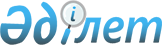 О внесении изменений в решение маслихата города Семей от 25 декабря 2020 года № 61/437-VI "О бюджете города Семей на 2021-2023 годы"Решение маслихата города Семей Восточно-Казахстанской области от 26 июня 2021 года № 10/63-VII. Зарегистрировано в Министерстве юстиции Республики Казахстан 9 июля 2021 года № 23423
      Примечание ИЗПИ.
      В тексте документа сохранена пунктуация и орфография оригинала.
      Маслихат города Семей РЕШИЛ:
      1. Внести в решение маслихата города Семей "О бюджете города Семей на 2021-2023 годы" от 25 декабря 2020 года № 61/437-VI (зарегистрировано в Реестре государственной регистрации нормативных правовых актов под № 8100), следующие изменения:
      пункт 1 изложить в новой редакции:
      "Утвердить городской бюджет на 2021-2023 годы согласно приложениям 1, 2, 3 соответственно, в том числе на 2021 год в следующих объемах:
      1) доходы – 51 783 393,2 тысяч тенге:
      налоговые поступления – 24 805 403,0 тысяч тенге;
      неналоговые поступления – 108 888,0 тысяч тенге;
      поступления от продажи основного капитала – 3 344 941,0 тысяч тенге;
      поступления трансфертов – 23 524 161,2 тысяч тенге;
      2) затраты – 58 423 849,8 тысяч тенге;
      3) чистое бюджетное кредитование – -146 039,0 тысяч тенге:
      бюджетные кредиты – 35 004,0 тысяч тенге;
      погашение бюджетных кредитов – 181 043,0 тысяч тенге;
      4) сальдо по операциям с финансовыми активами – 0,0 тысяч тенге:
      приобретение финансовых активов – 0,0 тысяч тенге;
      поступления от продажи финансовых активов государства – 0,0 тысяч тенге;
      5) дефицит (профицит) бюджета – -6 494 417,6 тысяч тенге;
      6) финансирование дефицита (использование профицита) бюджета – 6 494 417,6 тысяч тенге:
      поступление займов – 8 150 346,0 тысяч тенге;
      погашение займов – 3 951 454,1 тысяч тенге;
      используемые остатки бюджетных средств – 2 295 525,7 тысяч тенге.";
      пункт 2 изложить в новой редакции:
      "Утвердить резерв местного исполнительного органа района (города областного значения) – 556 534,6 тысяч тенге.";
      приложение 1 к указанному решению изложить в редакции, согласно приложению к настоящему решению.
      2. Настоящее решение вводится в действие с 1 января 2021 года. Бюджет города Семей на 2021 год
					© 2012. РГП на ПХВ «Институт законодательства и правовой информации Республики Казахстан» Министерства юстиции Республики Казахстан
				
      Председатель сессии городского маслихата 

Н. Альменева

      Секретарь городского маслихата 

Б. Акжалов
Приложение к решению 
от 23 июня 2021 года № 10/63-VIIПриложение 1 к решению 
от 25 декабря 2020 года 
№ 61/437-VI
Категория
Категория
Категория
Категория
Сумма 
(тысяч тенге)
Класс
Класс
Класс
Сумма 
(тысяч тенге)
Подкласс
Подкласс
Сумма 
(тысяч тенге)
Наименование
Сумма 
(тысяч тенге)
1
2
3
4
5
I. Доходы
51 783 393,2
1
Налоговые поступления
24 805 403,0
01
Подоходный налог
13 688 936,0
1
Корпоративный подоходный налог
4 103 500,0
2
Индивидуальный подоходный налог
9 585 436,0
03
Социальный налог
7 655 571,0
1
Социальный налог
7 655 571,0
04
Налоги на собственность
2 846 613,0
1
Налоги на имущество
1 965 768,0
3
Земельный налог
183 453,0
4
Налог на транспортные средства
697 392,0
05
Внутренние налоги на товары, работы и услуги
524 983,0
2
Акцизы
56 540,0
3
Поступления за использование природных и других ресурсов
169 293,0
4
Сборы за ведение предпринимательской и профессиональной деятельности
299 150,0
08
Обязательные платежи, взимаемые за совершение юридически значимых действий и (или) выдачу документов уполномоченными на то государственными органами или должностными лицами
89 300,0
1
Государственная пошлина
89 300,0
2
Неналоговые поступления 
108 888,0
01
Доходы от государственной собственности
49 771,0
1
Поступления части чистого дохода государственных предприятий
1 351,0
4
Доходы на доли участия в юридических лицах, находящиеся в государственной собственности
3 025,0
5
Доходы от аренды имущества, находящегося в государственной собственности
41 771,0
9
Прочие доходы от государственной собственности
3 624,0
03
Поступления денег от проведения государственных закупок, организуемых государственными учреждениями, финансируемыми из государственного бюджета
328,0
1
Поступления денег от проведения государственных закупок, организуемых государственными учреждениями, финансируемыми из государственного бюджета
328,0
04
Штрафы, пени, санкции, взыскания, налагаемые государственными учреждениями, финансируемыми из государственного бюджета, а также содержащимися и финансируемыми из бюджета (сметы расходов) Национального Банка Республики Казахстан 
2 789,0
1
Штрафы, пени, санкции, взыскания, налагаемые государственными учреждениями, финансируемыми из государственного бюджета, а также содержащимися и финансируемыми из бюджета (сметы расходов) Национального Банка Республики Казахстан, за исключением поступлений от организаций нефтяного сектора и в Фонд компенсации потерпевшим
2 789,0
06
Прочие неналоговые поступления
56 000,0
1
Прочие неналоговые поступления
56 000,0
3
Поступления от продажи основного капитала
3 344 941,0
01
Продажа государственного имущества, закрепленного за государственными учреждениями
2 893 666,0
1
Продажа государственного имущества, закрепленного за государственными учреждениями
2 893 666,0
03
Продажа земли и нематериальных активов
451 275,0
1
Продажа земли
238 000,0
2
Продажа нематериальных активов
213 275,0
4
Поступления трансфертов
23 524 161,2
01
Трансферты из нижестоящих органов государственного управления 
2,5
3
Трансферты из бюджетов городов районного значения, сел, поселков, сельских округов
2,5
02
Трансферты из вышестоящих органов государственного управления
23 524 158,7
2
Трансферты из областного бюджета
23 524 158,7
Функциональная группа
Функциональная группа
Функциональная группа
Функциональная группа
Функциональная группа
Сумма 
(тысяч тенге)
Функциональная подгруппа
Функциональная подгруппа
Функциональная подгруппа
Функциональная подгруппа
Сумма 
(тысяч тенге)
Администратор бюджетных программ
Администратор бюджетных программ
Администратор бюджетных программ
Сумма 
(тысяч тенге)
Программа
Программа
Сумма 
(тысяч тенге)
Наименование
Сумма 
(тысяч тенге)
1
2
3
4
5
6
II. Затраты
58 423 849,8
01
Государственные услуги общего характера
954 422,6
1
Представительные, исполнительные и другие органы, выполняющие общие функции государственного управления
531 043,1
112
Аппарат маслихата района (города областного значения)
32 193,7
001
Услуги по обеспечению деятельности маслихата района (города областного значения)
28 959,7
003
Капитальные расходы государственного органа
3 234,0
122
Аппарат акима района (города областного значения)
498 849,4
001
Услуги по обеспечению деятельности акима района (города областного значения)
421 557,4
003
Капитальные расходы государственного органа
77 292,0
2
Финансовая деятельность
16 854,2
459
Отдел экономики и финансов района (города областного значения)
16 854,2
003
Проведение оценки имущества в целях налогообложения
13 088,2
010
Приватизация, управление коммунальным имуществом, постприватизационная деятельность и регулирование споров, связанных с этим
3 766,0
9
Прочие государственные услуги общего характера
406 525,3
459
Отдел экономики и финансов района (города областного значения)
214 501,2
001
Услуги по реализации государственной политики в области формирования и развития экономической политики, государственного планирования, исполнения бюджета и управления коммунальной собственностью района (города областного значения)
127 119,3
113
Целевые текущие трансферты нижестоящим бюджетам
87 381,9
801
Отдел занятости, социальных программ и регистрации актов гражданского состояния района (города областного значения)
192 024,1
001
Услуги по реализации государственной политики на местном уровне в сфере занятости, социальных программ и регистрации актов гражданского состояния
186 124,1
032
Капитальные расходы подведомственных государственных учреждений и организаций
5 900,0
02
Оборона
127 488,1
1
Военные нужды
86 610,0
122
Аппарат акима района (города областного значения)
86 610,0
005
Мероприятия в рамках исполнения всеобщей воинской обязанности
86 610,0
2
Организация работы по чрезвычайным ситуациям
40 878,1
122
Аппарат акима района (города областного значения)
40 878,1
006
Предупреждение и ликвидация чрезвычайных ситуаций масштаба района (города областного значения)
19 391,4
007
Мероприятия по профилактике и тушению степных пожаров районного (городского) масштаба, а также пожаров в населенных пунктах, в которых не созданы органы государственной противопожарной службы
21 486,7
03
Общественный порядок, безопасность, правовая, судебная, уголовно-исполнительная деятельность
114 421,0
9
Прочие услуги в области общественного порядка и безопасности
114 421,0
485
Отдел пассажирского транспорта и автомобильных дорог района (города областного значения)
114 421,0
021
Обеспечение безопасности дорожного движения в населенных пунктах
114 421,0
06
Социальная помощь и социальное обеспечение
5 480 945,7
1
Социальное обеспечение
1 708 595,0
801
Отдел занятости, социальных программ и регистрации актов гражданского состояния района (города областного значения)
1 708 595,0
010
Государственная адресная социальная помощь
1 708 595,0
2
Социальная помощь
3 454 331,7
485
Отдел пассажирского транспорта и автомобильных дорог района (города областного значения)
358 037,0
068
Социальная поддержка отдельных категорий граждан в виде льготного, бесплатного проезда на городском общественном транспорте (кроме такси) по решению местных представительных органов 
358 037,0
801
Отдел занятости, социальных программ и регистрации актов гражданского состояния района (города областного значения)
3 096 294,7
004
Программа занятости
806 318,0
006
Оказание социальной помощи на приобретение топлива специалистам здравоохранения, образования, социального обеспечения, культуры, спорта и ветеринарии в сельской местности в соответствии с законодательством Республики Казахстан
23 029,0
007
Оказание жилищной помощи
32 911,0
009
Материальное обеспечение детей-инвалидов, воспитывающихся и обучающихся на дому
86 110,0
011
Социальная помощь отдельным категориям нуждающихся граждан по решениям местных представительных органов
607 739,0
013
Социальная адаптация лиц, не имеющих определенного местожительства
147 342,7
014
Оказание социальной помощи нуждающимся гражданам на дому
327 359,4
015
Территориальные центры социального обслуживания пенсионеров и инвалидов
439 172,5
017
Обеспечение нуждающихся инвалидов обязательными гигиеническими средствами и предоставление услуг специалистами жестового языка, индивидуальными помощниками в соответствии с индивидуальной программой реабилитации инвалида
495 992,3
023
Обеспечение деятельности центров занятости населения
130 320,8
9
Прочие услуги в области социальной помощи и социального обеспечения
318 019,0
801
Отдел занятости, социальных программ и регистрации актов гражданского состояния района (города областного значения)
318 019,0
018
Оплата услуг по зачислению, выплате и доставке пособий и других социальных выплат
19 782,0
050
Обеспечение прав и улучшение качества жизни инвалидов в Республике Казахстан
223 837,0
094
Предоставление жилищных сертификатов как социальная помощь
74 400,0
07
Жилищно-коммунальное хозяйство
19 605 943,0
1
Жилищное хозяйство
12 229 982,8
467
Отдел строительства района (города областного значения)
12 006 733,3
003
Проектирование и (или) строительство, реконструкция жилья коммунального жилищного фонда
10 580 288,4
004
Проектирование, развитие и (или) обустройство инженерно-коммуникационной инфраструктуры
1 426 444,9
487
Отдел жилищно-коммунального хозяйства и жилищной инспекции района (города областного значения)
223 249,5
001
Услуги по реализации государственной политики на местном уровне в области жилищно-коммунального хозяйства и жилищного фонда
134 652,4
005
Организация сохранения государственного жилищного фонда
35 929,9
010
Изготовление технических паспортов на объекты кондоминиумов
1 000,0
033
Проектирование, развитие и (или) обустройство инженерно-коммуникационной инфраструктуры
5 000,0
113
Целевые текущие трансферты нижестоящим бюджетам
46 667,2
2
Коммунальное хозяйство
4 814 830,6
467
Отдел строительства района (города областного значения)
1 122 781,1
006
Развитие системы водоснабжения и водоотведения
85 274,0
058
Развитие системы водоснабжения и водоотведения в сельских населенных пунктах
1 037 507,1
487
Отдел жилищно-коммунального хозяйства и жилищной инспекции района (города областного значения)
3 692 049,5
016
Функционирование системы водоснабжения и водоотведения
183 440,0
018
Развитие благоустройства городов и населенных пунктов
1 705 048,0
026
Организация эксплуатации тепловых сетей, находящихся в коммунальной собственности районов (городов областного значения)
1 286 072,2
028
Развитие коммунального хозяйства
454 459,3
029
Развитие системы водоснабжения и водоотведения
63 030,0
3
Благоустройство населенных пунктов
2 561 129,6
487
Отдел жилищно-коммунального хозяйства и жилищной инспекции района (города областного значения)
2 561 129,6
017
Обеспечение санитарии населенных пунктов
180 047,9
025
Освещение улиц в населенных пунктах
837 096,4
030
Благоустройство и озеленение населенных пунктов
1 540 913,3
031
Содержание мест захоронений и захоронение безродных
3 072,0
08
Культура, спорт, туризм и информационное пространство
1 248 509,4
1
Деятельность в области культуры
291 899,0
455
Отдел культуры и развития языков района (города областного значения)
291 899,0
003
Поддержка культурно-досуговой работы
291 899,0
2
Спорт
350 236,5
465
Отдел физической культуры и спорта района (города областного значения)
249 236,5
001
Услуги по реализации государственной политики на местном уровне в сфере физической культуры и спорта
151 125,5
005
Развитие массового спорта и национальных видов спорта 
6 672,0
006
Проведение спортивных соревнований на районном (города областного значения) уровне
55 096,0
007
Подготовка и участие членов сборных команд района (города областного значения) по различным видам спорта на областных спортивных соревнованиях
36 343,0
467
Отдел строительства района (города областного значения)
101 000,0
008
Развитие объектов спорта 
101 000,0
3
Информационное пространство
386 136,9
455
Отдел культуры и развития языков района (города областного значения)
232 766,9
006
Функционирование районных (городских) библиотек
216 345,9
007
Развитие государственного языка и других языков народа Казахстана
16 421,0
456
Отдел внутренней политики района (города областного значения)
153 370,0
002
Услуги по проведению государственной информационной политики
153 370,0
9
Прочие услуги по организации культуры, спорта, туризма и информационного пространства
220 237,0
455
Отдел культуры и развития языков района (города областного значения)
139 220,0
001
Услуги по реализации государственной политики на местном уровне в области развития языков и культуры
34 315,0
010
Капитальные расходы государственного органа
270,0
032
Капитальные расходы подведомственных государственных учреждений и организаций
5 985,0
113
Целевые текущие трансферты нижестоящим бюджетам
98 650,0
456
Отдел внутренней политики района (города областного значения)
81 017,0
001
Услуги по реализации государственной политики на местном уровне в области информации, укрепления государственности и формирования социального оптимизма граждан
50 766,0
003
Реализация мероприятий в сфере молодежной политики
30 251,0
09
Топливно-энергетический комплекс и недропользование
1 556 842,1
1
Топливо и энергетика
1 556 842,1
467
Отдел строительства района (города областного значения)
1 202 289,2
009
Развитие теплоэнергетической системы
1 202 289,2
487
Отдел жилищно-коммунального хозяйства и жилищной инспекции района (города областного значения)
354 552,9
009
Развитие теплоэнергетической системы
354 552,9
10
Сельское, водное, лесное, рыбное хозяйство, особо охраняемые природные территории, охрана окружающей среды и животного мира, земельные отношения
122 605,1
1
Сельское хозяйство
52 636,0
462
Отдел сельского хозяйства района (города областного значения)
51 636,0
001
Услуги по реализации государственной политики на местном уровне в сфере сельского хозяйства
51 636,0
467
Отдел строительства района (города областного значения)
1 000,0
010
Развитие объектов сельского хозяйства
1 000,0
6
Земельные отношения
62 698,1
463
Отдел земельных отношений района (города областного значения)
62 698,1
001
Услуги по реализации государственной политики в области регулирования земельных отношений на территории района (города областного значения)
62 698,1
9
Прочие услуги в области сельского, водного, лесного, рыбного хозяйства, охраны окружающей среды и земельных отношений
7 271,0
10
9
459
Отдел экономики и финансов района (города областного значения)
7 271,0
10
9
474
099
Реализация мер по оказанию социальной поддержки специалистов
7 271,0
11
Промышленность, архитектурная, градостроительная и строительная деятельность
131 266,9
2
Архитектурная, градостроительная и строительная деятельность
131 266,9
467
Отдел строительства района (города областного значения)
71 988,0
001
Услуги по реализации государственной политики на местном уровне в области строительства
71 988,0
468
Отдел архитектуры и градостроительства района (города областного значения)
59 278,9
001
Услуги по реализации государственной политики в области архитектуры и градостроительства на местном уровне
42 030,9
003
Разработка схем градостроительного развития территории района и генеральных планов населенных пунктов
17 248,0
12
Транспорт и коммуникации
4 580 556,4
1
Автомобильный транспорт
3 913 032,9
485
Отдел пассажирского транспорта и автомобильных дорог района (города областного значения)
3 913 032,9
022
Развитие транспортной инфраструктуры
168 312,2
023
Обеспечение функционирования автомобильных дорог
1 994 246,5
045
Капитальный и средний ремонт автомобильных дорог районного значения и улиц населенных пунктов
1 750 474,2
9
Прочие услуги в сфере транспорта и коммуникаций
667 523,5
485
Отдел пассажирского транспорта и автомобильных дорог района (города областного значения)
667 523,5
001
Услуги по реализации государственной политики на местном уровне в области пассажирского транспорта и автомобильных дорог 
111 140,5
037
Субсидирование пассажирских перевозок по социально значимым городским (сельским), пригородным и внутрирайонным сообщениям
500 000,0
113
Целевые текущие трансферты нижестоящим бюджетам
56 383,0
13
Прочие
3 548 671,1
3
Поддержка предпринимательской деятельности и защита конкуренции
1 841 778,4
467
Отдел строительства района (города областного значения)
1 792 679,9
026
Развитие индустриальной инфраструктуры в рамках Единой программы поддержки и развития бизнеса "Дорожная карта бизнеса-2025"
1 792 679,9
469
Отдел предпринимательства района (города областного значения)
49 098,5
001
Услуги по реализации государственной политики на местном уровне в области развития предпринимательства
49 098,5
9
Прочие
1 706 892,7
459
Отдел экономики и финансов района (города областного значения)
596 874,7
008
Разработка или корректировка, а также проведение необходимых экспертиз технико-экономических обоснований местных бюджетных инвестиционных проектов и конкурсных документаций проектов государственно-частного партнерства, концессионных проектов, консультативное сопровождение проектов государственно-частного партнерства и концессионных проектов
40 340,1
012
Резерв местного исполнительного органа района (города областного значения)
556 534,6
13
9
485
Отдел пассажирского транспорта и автомобильных дорог района (города областного значения)
1 110 018,0
13
9
469
071
Развитие социальной и инженерной инфраструктуры окраин городов 
1 110 018,0
14
Обслуживание долга
612 277,0
1
Обслуживание долга
612 277,0
459
Отдел экономики и финансов района (города областного значения)
612 277,0
021
Обслуживание долга местных исполнительных органов по выплате вознаграждений и иных платежей по займам из областного бюджета
612 277,0
15
Трансферты
20 339 901,4
1
Трансферты
20 339 901,4
459
Отдел экономики и финансов района (города областного значения)
20 339 901,4
006
Возврат неиспользованных (недоиспользованных) целевых трансфертов
12 483,4
024
Целевые текущие трансферты из нижестоящего бюджета на компенсацию потерь вышестоящего бюджета в связи с изменением законодательства
19 935 864,0
038
Субвенции
391 554,0
III. Чистое бюджетное кредитование
-146 039,0
Бюджетные кредиты
35 004,0
10
Сельское, водное, лесное, рыбное хозяйство, особо охраняемые природные территории, охрана окружающей среды и животного мира, земельные отношения
35 004,0
9
Прочие услуги в области сельского, водного, лесного, рыбного хозяйства, охраны окружающей среды и земельных отношений
35 004,0
459
Отдел экономики и финансов района (города областного значения)
35 004,0
018
Бюджетные кредиты для реализации мер социальной поддержки специалистов 
35 004,0
Погашение бюджетных кредитов
181 043,0
IV. Сальдо по операциям с финансовыми активами
0,0
Приобретение финансовых активов
0,0
Поступления от продажи финансовых активов государства
0,0
V. Дефицит (профицит) бюджета
-6 494 417,6
VI. Финансирование дефицита (использование профицита) бюджета
6 494 417,6
Поступление займов
8 150 346,0
Погашение займов
3 951 454,1
Используемые остатки бюджетных средств 
2 295 525,7